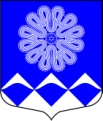 СОВЕТ ДЕПУТАТОВМУНИЦИПАЛЬНОГО ОБРАЗОВАНИЯПЧЕВСКОЕ СЕЛЬСКОЕ ПОСЕЛЕНИЕКИРИШСКОГО МУНИЦИПАЛЬНОГО РАЙОНАЛЕНИНГРАДСКОЙ ОБЛАСТИРЕШЕНИЕот   14 октября 2021                                                                                                  № 22/118О внесении изменений и дополнений в решение совета депутатов муниципального образования Пчевское сельское поселение Киришского муниципального районаЛенинградской области от 17.04.2014 года № 61/287 «Об утверждении Положенияо бюджетном процессе в муниципальном образовании Пчевское сельское поселение Киришского муниципального района Ленинградской области»Рассмотрев предложенный администрацией муниципального образования Пчевское сельское поселение Киришского муниципального района Ленинградской области проект решения о внесении изменений и дополнений в решение совета депутатов муниципального образования Пчевское сельское поселение Киришского муниципального района Ленинградской области от 17.04.2014 года № 61/287 «Об утверждении Положения о бюджетном процессе в муниципальном образовании Пчевское сельское поселение Киришского муниципального района Ленинградской области», совет депутатов муниципального образования Пчевское сельское поселение Киришского муниципального района Ленинградской области РЕШИЛ:1. Внести в Положение о бюджетном процессе в муниципальном образовании Пчевское сельское поселение Киришского муниципального района Ленинградской области, утвержденное решением совета депутатов муниципального образования Пчевское сельское поселение Киришского муниципального района Ленинградской области от 17.04.2014 года № 61/287 «Об утверждении Положения о бюджетном процессе в муниципальном образовании Пчевское сельское поселение Киришского муниципального района Ленинградской области» следующие изменения и дополнения:1.1. В подпункте 1.5 пункта 1 статьи 11 Положения о бюджетном процессе в муниципальном образовании Пчевское сельское поселение Киришского муниципального района Ленинградской области абзацы 7 и 8 исключить.1.2. В пункте 2 статьи 7 Положения о бюджетном процессе в муниципальном образовании Пчевское сельское поселение Киришского муниципального района Ленинградской области абзац 36 исключить. 1.3. Пункт 2 статьи 7 Положения о бюджетном процессе в муниципальном образовании Пчевское сельское поселение Киришского муниципального района Ленинградской области дополнить: абзацем 43 следующего содержания:«- утверждает перечень главных администраторов доходов бюджета муниципального образования Пчевское сельское поселение Киришского муниципального района Ленинградской области в соответствии с общими требованиями, установленными Правительством Российской Федерации;», абзацем 44 следующего содержания:«- утверждает перечень главных администраторов источников финансирования дефицита бюджета муниципального образования Пчевское сельское поселение Киришского муниципального района Ленинградской области в соответствии с общими требованиями, установленными Правительством Российской Федерации.».1.4. В пункте 3 статьи 7 Положения о бюджетном процессе в муниципальном образовании Пчевское сельское поселение Киришского муниципального района Ленинградской области абзацы 3 и 34 исключить.1.5. Пункт 3 статьи 7 Положения о бюджетном процессе в муниципальном образовании Пчевское сельское поселение Киришского муниципального района Ленинградской области дополнить абзацем 47 следующего содержания:«- управляет остатками средств на едином счете бюджета муниципального образования Пчевское сельское поселение Киришского муниципального района Ленинградской области от имени муниципального образования Пчевское сельское поселение Киришского муниципального района Ленинградской области в порядке, установленном администрацией муниципального образования Пчевское сельское поселение Киришского муниципального района Ленинградской области;».2. Опубликовать настоящее решение в газете «Пчевский вестник».3. Настоящее решение вступает в силу с момента принятия за исключением подпунктов 1.1. и 1.3., которые применяются к правоотношениям, возникающим при составлении и исполнении бюджета муниципального образования Пчевское сельское поселение Киришского муниципального района Ленинградской области, начиная с бюджета на 2022 год и на плановый период 2023 и 2024 годов.Глава муниципального образованияПчевское сельское поселениеКиришского муниципального района  Ленинградской области                             				                    В.В.ЛысенковРазослано: в дело, прокуратура, КСП, Комитет финансов Киришского муниципального района